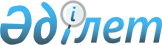 "Жаңақоныс ауылдық округінің көшелерін атау туралы"Ақтөбе облысы Шалқар ауданы Жаңақоныс ауылдық округі әкімінің 2011 жылғы 26 қазандағы № 4 шешімі. Ақтөбе облысы Шалқар аудандық Әділет басқармасында 2011 жылғы 22 қарашада № 3-13-160 тіркелді
      Ескерту. Шешімнің деректемелерінде "селолық" сөзі тиісінше "ауылдық" сөзімен ауыстырылды – Ақтөбе облысы Шалқар ауданы Жаңақоныс ауылдық округінің әкімінің 26.05.2017 № 7 шешімімен (алғашқы ресми жарияланғаннан күнінен кейін күнтізбелік он күн өткен соң қолданысқа енгізіледі).

      Ескерту. Шешімнің мемлекеттік тілдегі атауында және бүкіл мәтіні бойынша "селолық" сөздері тиісінше "ауылдық" сөзімен ауыстырылды – Ақтөбе облысы Шалқар ауданы Жаңақоныс ауылдық округінің әкімінің 05.12.2014 № 7 шешімімен (алғашқы ресми жарияланғаннан күнінен кейін күнтізбелік он күн өткен соң қолданысқа енгізіледі).
      "Қазақстан Республикасындағы жергілікті мемлекеттік басқару және өзін-өзі басқару туралы" Қазақстан Республикасының 2001 жылғы 23 қаңтардағы № 148 Заңы 35 бабының 2 тармағына және "Қазақстан Республикасының әкімшілік аумақтық құрылысы туралы" Қазақстан Республикасының 1993 жылғы 8 желтоқсандағы № 4200 заңы 14 бабының 4 тармақшасына және халықтың пікірін ескере отырып, Жаңақоныс ауылдық округінің әкімі ШЕШТІ:
      1. Жаңақоныс ауылдық округінің Аққайтым және Қопасор ауылдары көшелеріне келесі атауларды беру:
      1) Шалқар көшесі – Солтүстік батыстағы 1-ші көшеге
      2) Достық көшесі – Батыстағы 2-ші көшеге
      3) Бейбітшілік көшесі – Батыстағы 3 – ші көшеге
      4) Мұздайқұдық көшесі – Солтүстік шығыстағы 1-ші көшеге
      5) Интернационалистер көшесі – Шығыстағы 2-ші көшеге
      6) Жаңақоныс көшесі – Шығыстағы 3-ші көшеге
      7) Ардагерлер көшесі – Оңтүстік шығыстағы 4-ші көшеге
      8) Қопасор көшесі – Шығыстағы бірінші көшеге
      2. Осы шешімнің орындалуын бақылау Жаңақоныс ауылдық округінің әкімі Е. Данабекке жүктелсін.
      3. Осы шешім алғашқы ресми жарияланғаннан кейін күнтізбелік он күн өткен соң қолданысқа енгізіледі.
					© 2012. Қазақстан Республикасы Әділет министрлігінің «Қазақстан Республикасының Заңнама және құқықтық ақпарат институты» ШЖҚ РМК
				
      Жаңақоныс ауылдық округінің

      әкімі:

Е. Данабек
